Рабочий лист для дистанционного обучения № 2В процессе изучения мобильной версии сайта Дома-музея В.Л. Пушкина выполните задания.Задание № 1.Тема урока – «Предметы интерьера дома-музея Василия Львовича Пушкина». Что такое интерьер? Из слов, данных в скобках, составьте определение слова интерьер (здания, пространство, помещения, устройство, внутреннее, или, убранство).___________________________________________________________________Задание № 2.Перейдя по ссылке http://vl.pushkinmuseum.ru/exposition.html, найдите в экспозиции элементы интерьера, предназначенные для работы. Назовите их. В каком из залов музея они находятся? Ответ: ________________________________________________________________________________________________________________________________________Задание № 3.Выберите один из элементов интерьера экспозиции и сделайте краткое описание.Название элемента интерьера, его местонахождение ___________________________________________________________________Составляющие детали ___________________________________________________________________Из каких материалов он изготовлен?  ___________________________________________________________________Назначение____________________________________________________Особенности______________________________________________________________________________________________________________________Задание № 4.Рассмотрите один из стульев из коллекции мебели музея: http://www.pushkinmuseum.ru/?q=collection/kollekciya-mebeli-gmp.Выберите, с помощью каких инструментов мог быть изготовлен стул в XVII веке: лобзик, стамеска, молоток, киянка, нож, рубанок.Свой ответ аргументируйте_________________________________________Задание № 5. Используя информацию по ссылке http://www.pushkinmuseum.ru/?q=exhibition/vystavka-so-vkusom-i-roskoshyu, назовите типы светильников. ___________________________________________________________________Как вы думаете, что даёт сочетание металла и хрусталя в светильниках?Аргументируйте свой ответ___________________________________________Задание № 6.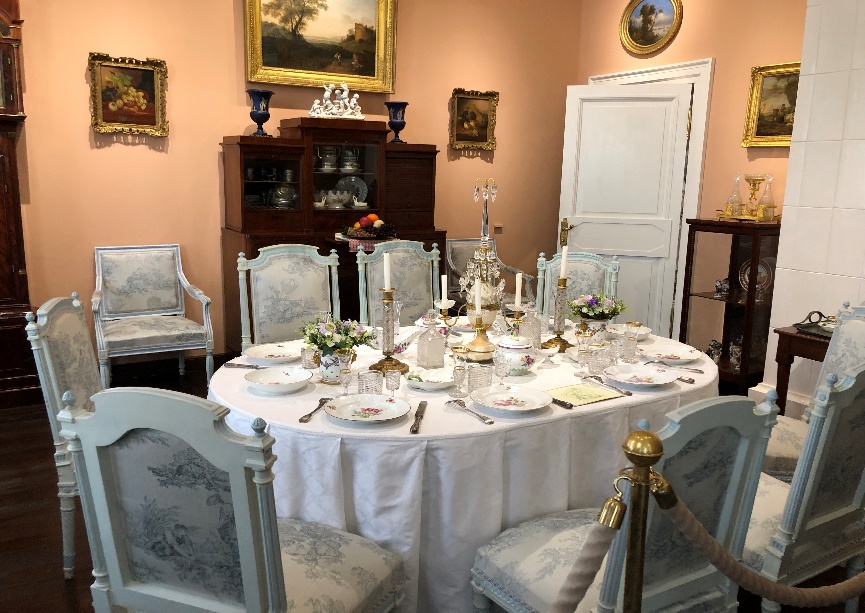 Найдите в экспозиции музея столовую по ссылке http://vl.pushkinmuseum.ru/exposition.html. Рассмотрите элементы интерьера. Пронумеруйте последовательность изготовления обеденного стола (от 1 до 4).Задание № 7.Найдите в столовой предметы интерьера, которые потеряли свою актуальность в наше время. Как вы думаете, что послужило причиной упадка интереса к данным предметам?________________________________________________________________________________________________________________________________________Задание № 8.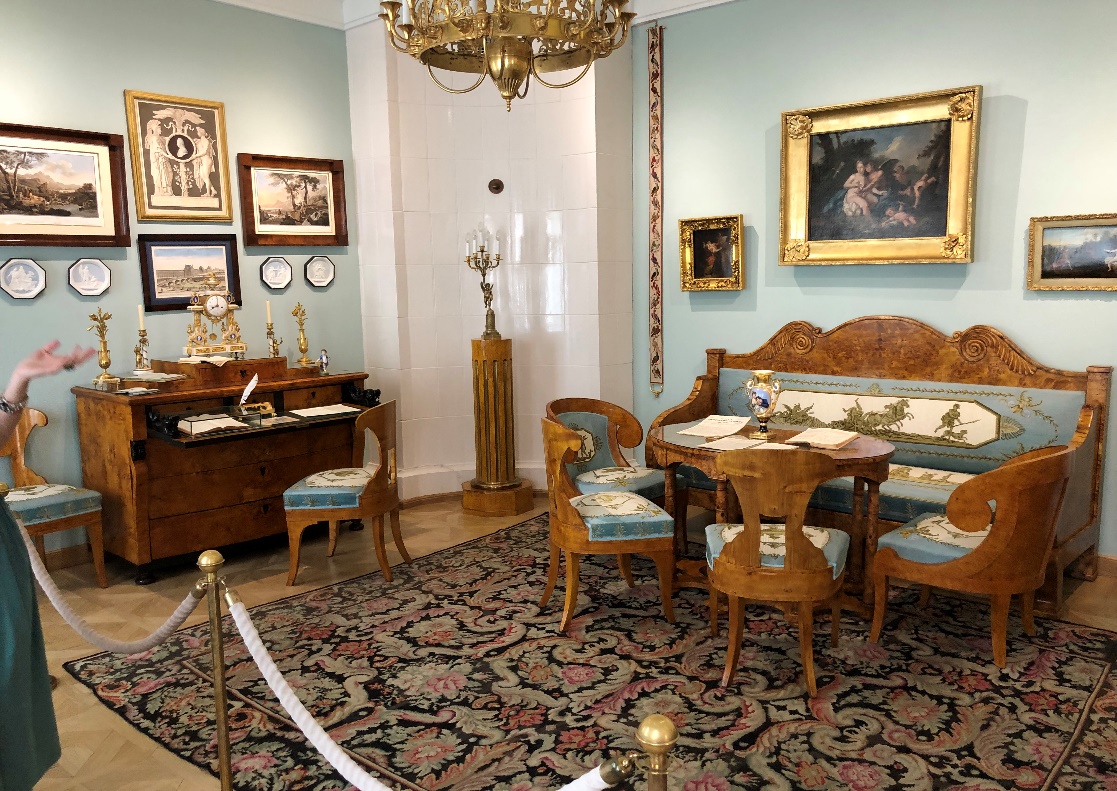 Перейдя по ссылке http://www.pushkinmuseum.ru/?q=collections/365&page=26, рассмотрите сонетку.Найдите, в каком зале находится данный предмет. ___________________________________________________________________Опишите работу механизма сонетки. ________________________________________________________________________________________________________________________________________Задание № 9.Используя мобильную версию сайта Дома-музея В.Л. Пушкина http://vl.pushkinmuseum.ru/exposition.html, сделайте самостоятельный выбор и выполните технический рисунок изделия в соответствии с общим стилем интерьера, используя следующие детали: боковые панели, крыша, основание, ножки.Укажите назначение спроектированного изделия.____________________________________________________________________Задание № 10. Как вы думаете, влияние какой страны более всего прослеживается в интерьере дома-музея В.Л. Пушкина?Аргументируйте свой ответ ____________________________________________________________________НожкиРезные элементыСтолешницаПодстолье